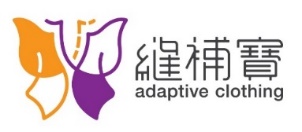                                    Measurement Form (全護理衣)請量度**部份                                   Measurement Form (全護理衣)請量度**部份個案姓名Client Name機構名稱Agency Name量身日期Measurement Date  下單日期Confirm Order Date交貨日期Delivery Date 件數Amount 量衫(吋)量身(吋)領寬肩寬**上圍**袖長袖夾袖級寬**腰圍臀圍**衫長肩至浪長腳長腳內長大腿圍膝圍小腿圍褲腳圍個案姓名Client Name機構名稱Agency Name量身日期Measurement Date  下單日期Confirm Order Date交貨日期Delivery Date 件數Amount 量衫(吋)量身(吋)領寬肩寬**上圍**袖長袖夾袖級寬**腰圍臀圍**衫長肩至浪長腳長腳內長大腿圍膝圍小腿圍褲腳圍